П О С Т А Н О В Л Е Н И Еот 17.05.2021   № 505г. МайкопО внесении изменений в Административный регламент предоставления муниципальной услуги «Выдача градостроительных планов»В целях приведения в соответствие с действующим законодательством, постановляю:1. Внести изменение в Административный регламент предоставления муниципальной услуги «Выдача градостроительных планов», утвержденный постановлением Главы муниципального образования «Город Майкоп» от 30.11.2011 № 815 «Об утверждении Административного регламента предоставления муниципальной услуги «Выдача градостроительных планов» (в редакции постановлений Администрации муниципального образования «Город Майкоп» от 22.01.2013 № 18, от 07.03.2013 № 133, от 29.05.2013 № 370, от 08.04.2014 № 247, от 14.10.2014 № 703, от 23.07.2015 № 479, от 03.08.2015 № 522, от 11.03.2016  № 162, 21.06.2016 № 509, от 29.12.2016 № 1212, от 30.08.2017 № 1030, от 31.05.2018 № 669, от 13.11.2018 № 1401, от 18.02.2020 № 211), изложив абзац 9 пункта 2.5. в следующей редакции:«- Свод правил СП 42.13330.2016 «Градостроительство. Планировка и застройка городских и сельских поселений». Актуализированная редакция СНиП 2.07.01-89*;».2. Опубликовать настоящее постановление в газете «Майкопские новости» и разместить на официальном сайте Администрации муниципального образования «Город Майкоп».3. Настоящее постановление вступает в силу со дня его официального опубликования.Исполняющий обязанности Главы муниципального образования«Город Майкоп»                                                                            С.В. Стельмах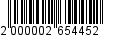 Администрация муниципального образования «Город Майкоп»Республики Адыгея 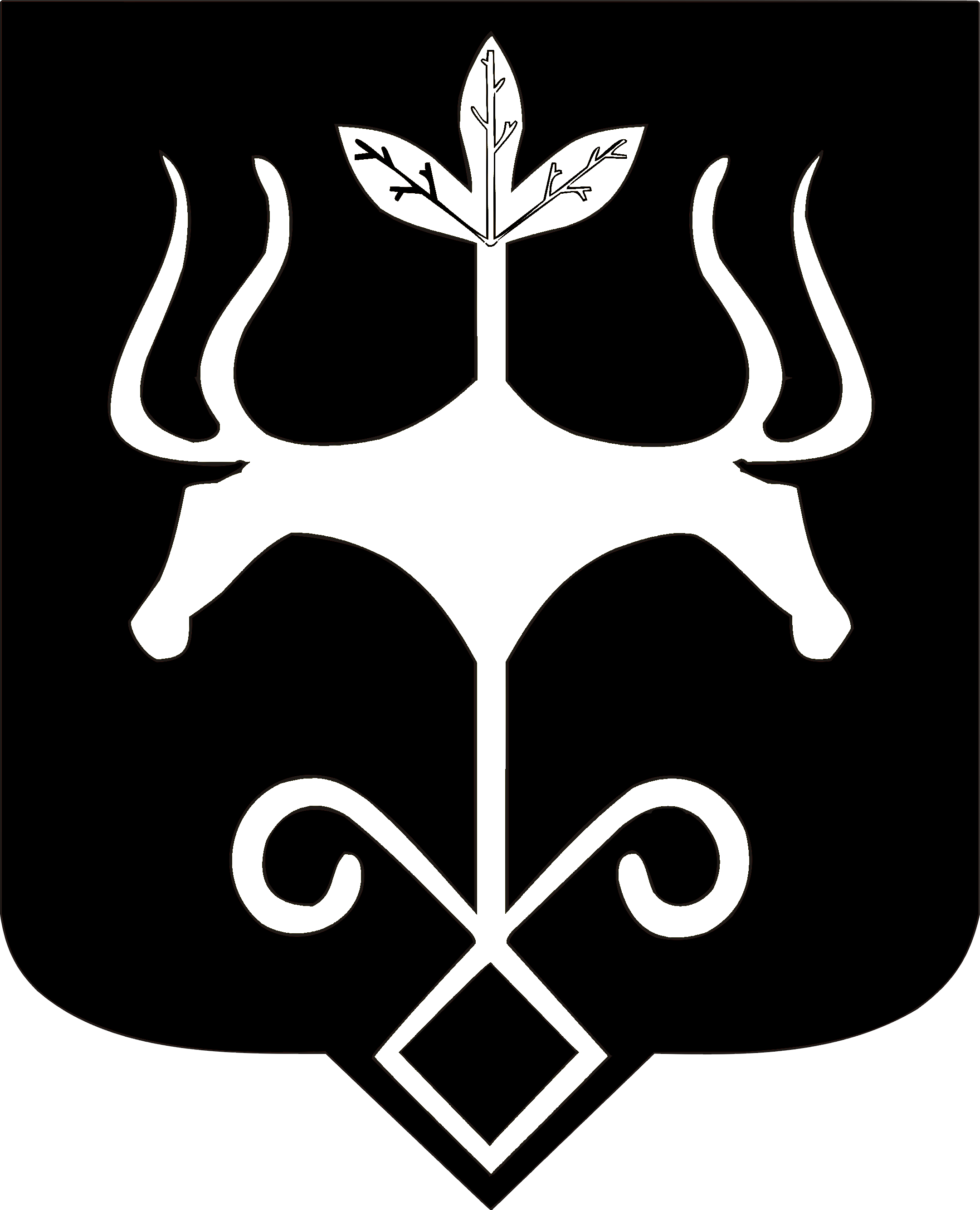 Адыгэ Республикэммуниципальнэ образованиеу 
«Къалэу Мыекъуапэ» и Администрацие